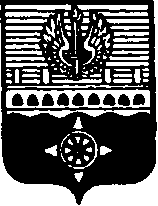 СОВЕТ ДЕПУТАТОВМУНИЦИПАЛЬНОГО ОБРАЗОВАНИЯ ГОРОД ВОЛХОВВОЛХОВСКОГО МУНИЦИПАЛЬНОГО РАЙОНАЛЕНИНГРАДСКОЙ ОБЛАСТИРЕШЕНИЕот 23 июня 2021 года                                                                                                   № 14О внесении изменений в решение Совета депутатов МО город Волхов Волховского муниципального района Ленинградской области от 27.03.2019 № 12В связи с внесением изменений в приказ Министерства экономического развития Российской Федерации от 20.04.2016 № 264  «Об утверждении Порядка представления сведений об утвержденных перечнях государственного имущества и муниципального имущества, указанных в части 4 статьи 18 Федерального закона «О развитии малого и среднего предпринимательства в Российской Федерации», а также об изменениях, внесенных в такие перечни, в акционерное общество «Федеральная корпорация по развитию малого и среднего предпринимательства», формы представления и состава таких сведений» руководствуясь частью 4 статьи 18 федерального закона от 24 июля 2007 года № 209-ФЗ «О развитии малого и среднего предпринимательства в Российской Федерации», в соответствии с Уставом муниципального образования город Волхов Волховского муниципального района Ленинградской области, статьей 13 Порядка управления и распоряжения муниципальным имуществом, находящимся в собственности муниципального образования город Волхов Волховского муниципального района Ленинградской области, утвержденного решением Совета депутатов  МО город Волхов Волховского муниципального района от 27.01.2015 № 3, Совет депутатов МО город Волхов Волховского муниципального района Ленинградской областирешил:Внести изменения в решение Совета депутатов МО город Волхов Волховского муниципального района Ленинградской области от 27.03.2019 № 12 «Об утверждении Порядка формирования, ведения и обязательного опубликования перечня муниципального имущества,  находящегося в собственности муниципального образования город Волхов Волховского муниципального района и свободного от прав третьих лиц (за исключением права хозяйственного ведения, права оперативного управления, а также имущественных прав субъектов малого и среднего предпринимательства), предназначенного для предоставления во владение и (или) в пользование на долгосрочной основе субъектам малого и среднего предпринимательства и организациям, образующим инфраструктуру поддержки субъектов малого и среднего предпринимательства, порядке и условиях предоставления в аренду включенного в указанный перечень имущества» в новой редакции» с изменениями, утвержденными решением Совета депутатов МО город Волхов Волховского муниципального района Ленинградской области от 16.12.2020 № 59, изложив Приложение 3 в редакции согласно приложению.2. Настоящее решение вступает в силу на следующий день после его официального опубликования в сетевом издании «ПРО ВОЛХОВ». 	     3. Контроль за исполнением настоящего решения возложить на  постоянную депутатскую комиссию по бюджету, налогам и экономическим вопросам.Глава муниципального образования город ВолховВолховского муниципального районаЛенинградской области		  	     	        	    	   Арутюнян А.Ю.